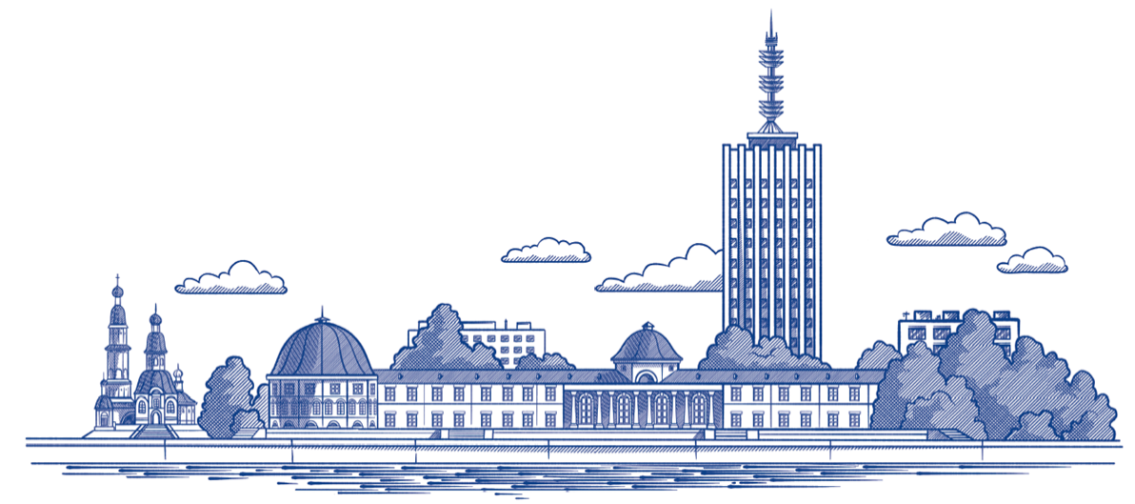 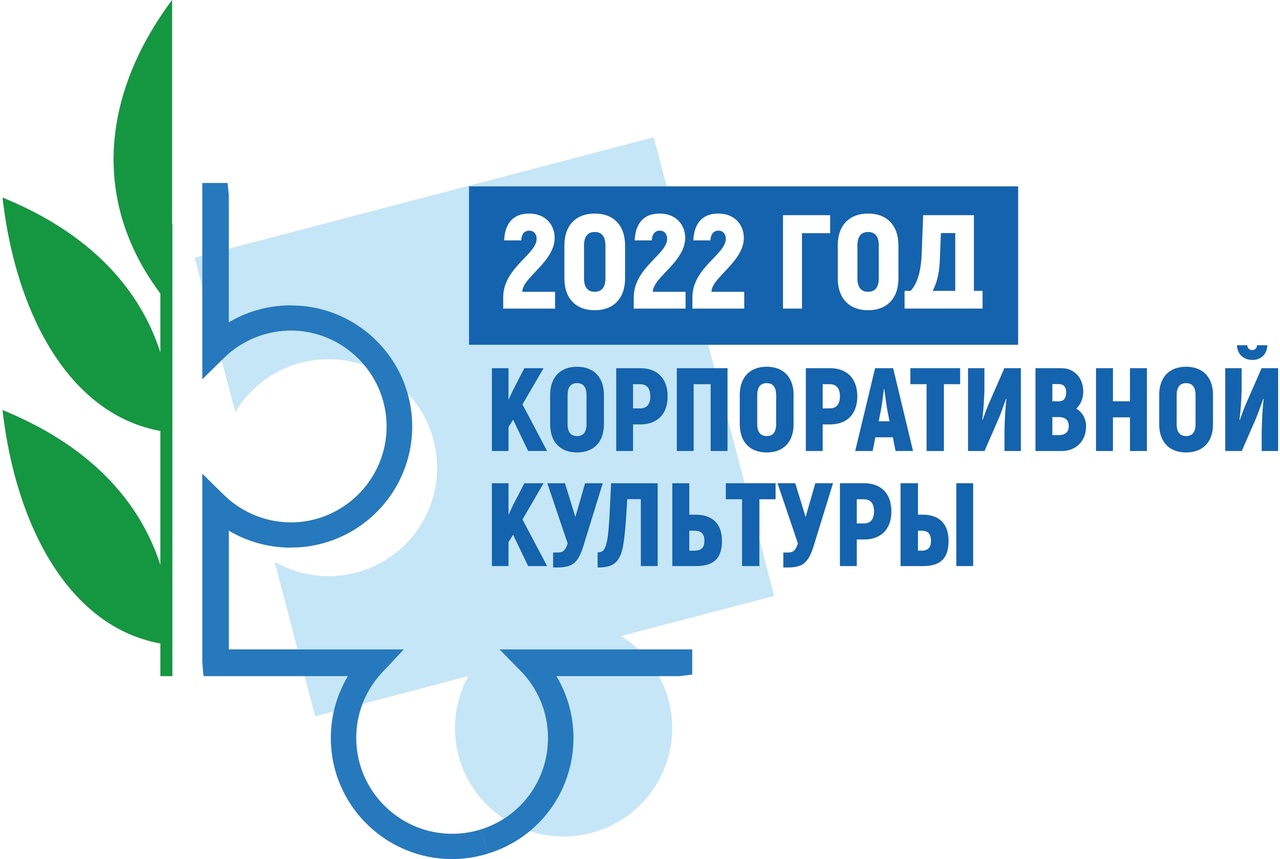 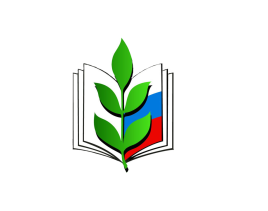 Информация о мероприятиях городской организации                       на  маЙ 2023 годаПредседатель Архангельской городской организациипрофсоюза работников образования и науки РФ                                         Н. И. ЗаозерскаяДата, времяМероприятиеМесто проведенияответсвенные1маяПервомай 2023г.7 мая Участие в Майской легкоатлетической эстафете,посвященной 78 годовщине победы в Великой Отечественной войне от Профсоюза образования – работников образовательных учреждений. Команда «УЧИТЕЛЬ».Работники учреждений9 маяДЕНЬ ПОБЕДЫ27 мая День председателя первичной профсоюзной организации.Председатели ППО29 мая14.00.Заседание комиссии по выделению материальной помощи.(крайнее перед летними каникулами)пр. Ломоносова, 209,каб.31230 маяЗаседание Президиума (по согласованию)пр. Ломоносова, 209,каб.312в течение месяцаВстречи с вновь избранными председателями  первичных профсоюзных организаций (по согласованию).ПредседателиППОВ течение месяцаВ рамках защиты прав членов профсоюза.Индивидуальное консультирование.Консультации по разработке и заключению коллективного договораправовой инспектор Манушкин И.В.В течение месяцаПубличные отчеты в первичных профсоюзных организациях о работе за 2023г.(на основе публичного отчета городской организации). Председатели ППОВ течение      месяцаКонтроль!По заключению коллективных договоров. За правильностью перечисления профсоюзных взносов. Мониторинг профсоюзных страниц первичных профсоюзных организаций о своевременной информации для членов профсоюза.Заозерская Н.И.Володькина Е.А.Май-июньСверка  данных по АИС (Реестр членов профсоюза)Володькина ЕА.председатели